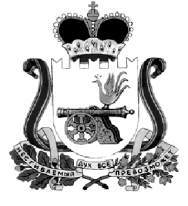 Кардымовский  районный Совет депутатовР Е Ш Е Н И Еот 05.11.2020                                          № 17Рассмотрев представленный Рассмотрев представленный Администрацией муниципального образования «Кардымовский район» Смоленской области перечень объектов государственной собственности Смоленской области, передаваемых в муниципальную собственность муниципального образования «Кардымовский район» Смоленской области,  руководствуясь решением Кардымовского районного Совета депутатов от 28.04.2015 № 32 «Об утверждении Положения о порядке передачи имущества в собственность муниципального образования «Кардымовский район» Смоленской области из других форм собственности, а также о передаче имущества из муниципальной собственности муниципального образования «Кардымовский район» Смоленской области в федеральную и государственную собственность, собственность других муниципальных образований», Кардымовский районный Совет депутатовР Е Ш И Л :1. Утвердить прилагаемый перечень объектов государственной собственности Смоленской области, передаваемых в муниципальную собственность муниципального образования «Кардымовский район» Смоленской области согласно приложению к настоящему решению.2. Просить Департамент имущественных и земельных отношений Смоленской области рассмотреть представленный перечень объектов, подготовить проект распоряжения Администрации Смоленской области о передаче объектов государственной собственности Смоленской области в муниципальную собственность муниципального образования «Кардымовский район» Смоленской области и направить его в Администрацию Смоленской области для принятия соответствующего решения.                                                                                                                       Приложение                                                                           к решению Кардымовского                                                                             районного Совета депутатов                                                                                               от  05.11.2020  №  17                                                               Переченьобъектов государственной собственности Смоленской области, передаваемых в муниципальную собственность муниципального образования «Кардымовский район» Смоленской областиПриложениеПредседатель Кардымовского районного Совета депутатов__________________   И.В. ГорбачевИсполняющий полномочия Главы муниципального образования «Кардымовский район» Смоленской области___________________     Д.В. Тарасов№ п/пНаименование товараСерийный номерЦена за единицуКоличество, шт.Сумма, руб.Комплект по обучению шахматам3000,0039000,00Петличный микрофон Lensogo LYM-DM11140,0011140,00Тренажер-манекен для отработки сердечно-лёгочной реанимации16090,60116090,60Тренажер-манекен для отработки приемов удаления инородного тела из верхних дыхательных путей13377,65113377,65Набор имитаторов травм и поражений5749,1215749,12Шина складная3062,5513062,55Воротник шейный695,731695,73Табельные средства для оказания первой медицинской помощи691,431691,43